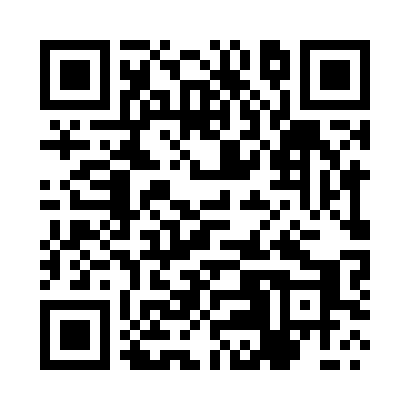 Prayer times for Berdyszcze, PolandMon 1 Apr 2024 - Tue 30 Apr 2024High Latitude Method: Angle Based RulePrayer Calculation Method: Muslim World LeagueAsar Calculation Method: HanafiPrayer times provided by https://www.salahtimes.comDateDayFajrSunriseDhuhrAsrMaghribIsha1Mon4:026:0012:294:566:588:492Tue3:595:5712:284:577:008:513Wed3:565:5512:284:587:028:534Thu3:545:5312:284:597:038:555Fri3:515:5112:275:017:058:586Sat3:485:4912:275:027:079:007Sun3:455:4612:275:037:089:028Mon3:425:4412:275:047:109:049Tue3:395:4212:265:057:129:0710Wed3:365:4012:265:067:139:0911Thu3:335:3812:265:077:159:1112Fri3:305:3512:255:097:179:1413Sat3:275:3312:255:107:189:1614Sun3:245:3112:255:117:209:1815Mon3:215:2912:255:127:219:2116Tue3:185:2712:255:137:239:2317Wed3:155:2512:245:147:259:2618Thu3:125:2312:245:157:269:2819Fri3:095:2112:245:167:289:3120Sat3:065:1912:245:177:309:3421Sun3:035:1612:235:187:319:3622Mon3:005:1412:235:197:339:3923Tue2:565:1212:235:217:359:4224Wed2:535:1012:235:227:369:4425Thu2:505:0812:235:237:389:4726Fri2:475:0612:235:247:409:5027Sat2:435:0512:225:257:419:5328Sun2:405:0312:225:267:439:5529Mon2:375:0112:225:277:449:5830Tue2:334:5912:225:287:4610:01